Gloucestershire FA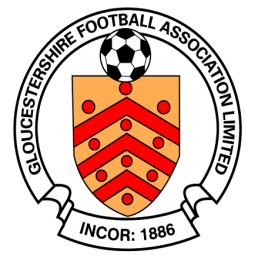 Representative TeamPlayer Information FormPlease complete ALL sections and TICK which team you wish to play for and which trial date you will be attendingSafeguarding: If you have any concerns relating to the welfare of U-18s or Vulnerable Adults, then please make your Designated Safeguarding Officer for the event aware as soon as possible. If you are unsure who your DSO is, then please ask any member of GFA staff.  U18 Team U16 TeamU16 TeamAttending 4th AugustAttending 25th AugustAttending 25th AugustFirst Name (s)SurnameSurnameDate of BirthPLACE OF BIRTHPLACE OF BIRTHFull Postal AddressPostcodeContact No.Email AddressEmergency Contact DetailsName:Relationship to you:Telephone Numbers:Email Address:Name:Relationship to you:Telephone Numbers:Email Address:Name:Relationship to you:Telephone Numbers:Email Address:Name:Relationship to you:Telephone Numbers:Email Address:Name:Relationship to you:Telephone Numbers:Email Address:Name:Relationship to you:Telephone Numbers:Email Address:Any Relevant Medical History / Allergies / MedicationClubs Registered with (2019/20 Season)School / College(If Applicable)Position (s)PlayedPlayer SignatureParent/ Carer SignatureParent/ Carer SignatureParent/ Carer SignatureParent/ Carer Signature